Visual Text Study – GattacaClose Analysis of Swimming SceneImage from FilmVisual / Audio LanguageExplanation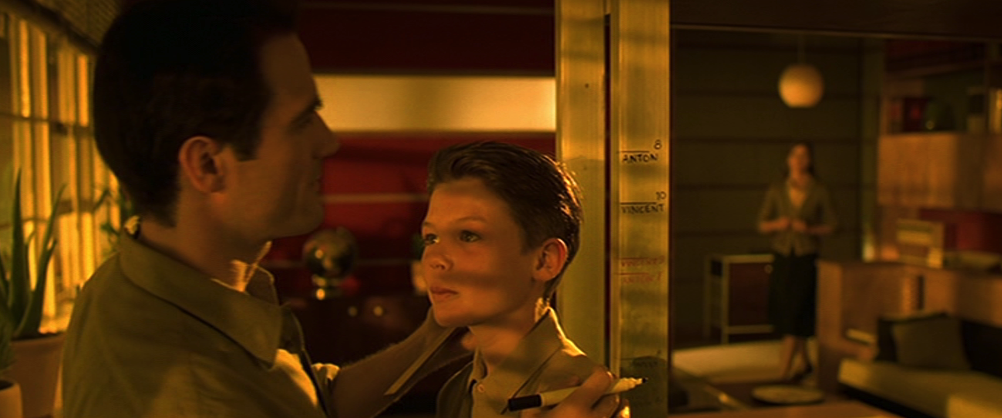 Low angled double-shot of Anton and Antonio (Vincent’s brother and father) to make Anton look big and powerful – The Chosen One… They then embrace and hugBright, natural lighting streaming in on Anton’s faceVoiceover: ‘A son my father thought worthy of his name’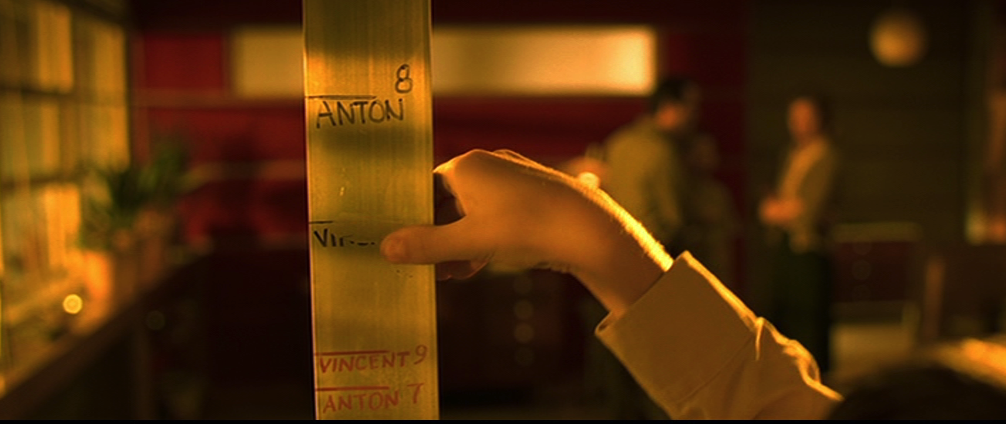 Close-up of ‘Height Chart’ showing that Anton (aged 8) is much taller than Vincent (aged 10)Vincent rubs out his own height line – angry, frustrated, disappointed by his own lack of heightInstrumental music – slow paced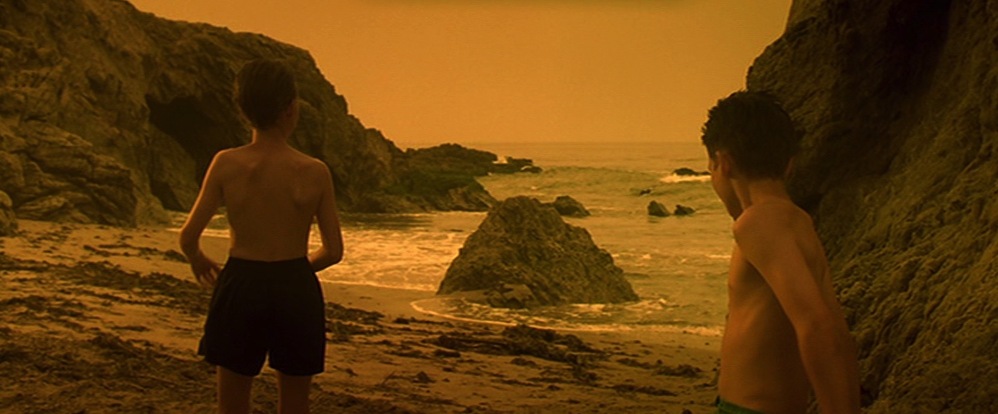 Cuts to mid-shot of Anton and Vincent by the oceanSound of waves crashing on the shoreVoiceover: ‘By the time we were playing at Blood Brothers, I understood that there was something entirely different flowing through my veins…’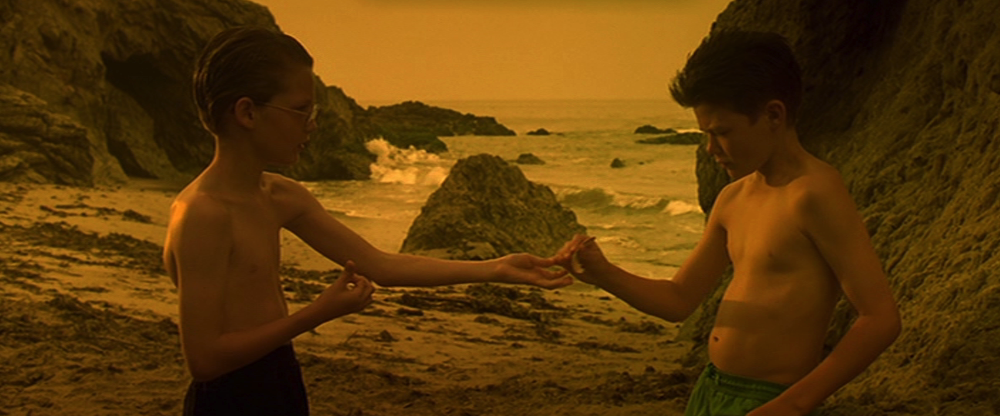 Zooms into close-up of the brothers cutting their thumbs to be ‘Blood Brothers’ – Anton refuses toVoiceover continued: ‘… and I’d need an awful lot more than a drop if I was going to get anywhere.’Music withdrawn momentarily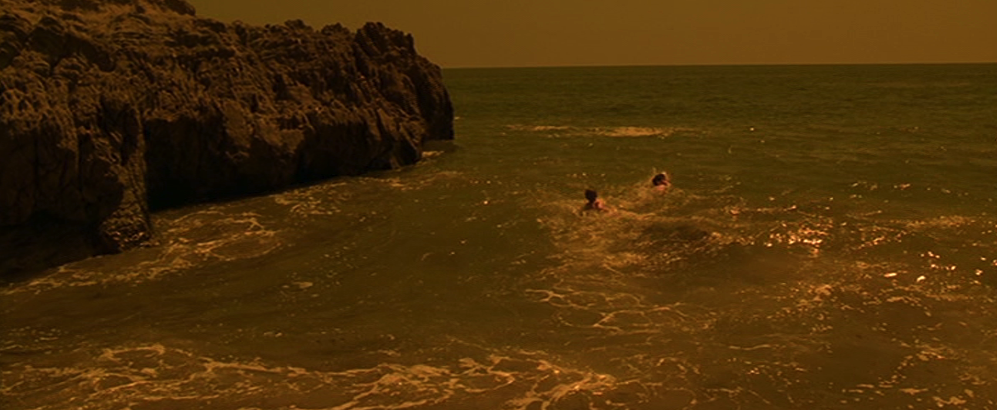 Long-shot of brothers swimming out to seaVoiceover: ‘Our favourite game was Chicken.  When our parents weren’t watching we used to swim out as far as we dared…’Instrumental music reintroduced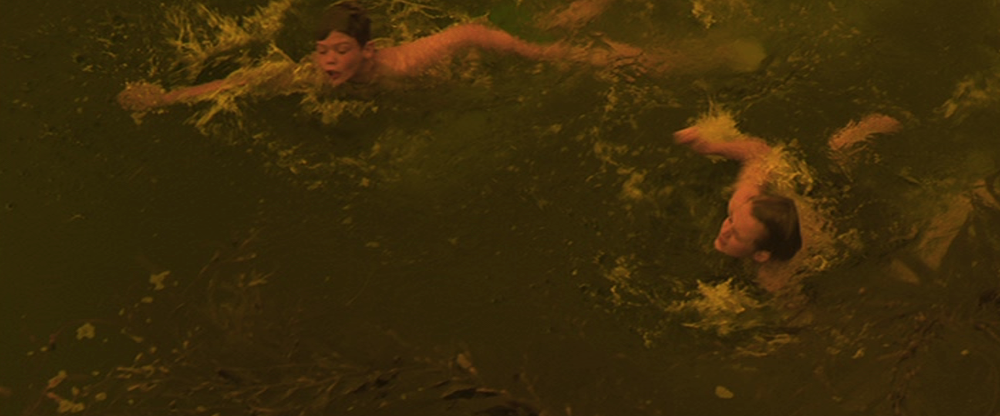 Over-head shot of two brother swimming out to sea further – Vincent’s strokes are looking weak and tired; Anton still going strongVoiceover continued: ‘It was about who would get scared and turn back first…’Sound of heavy splashing strokes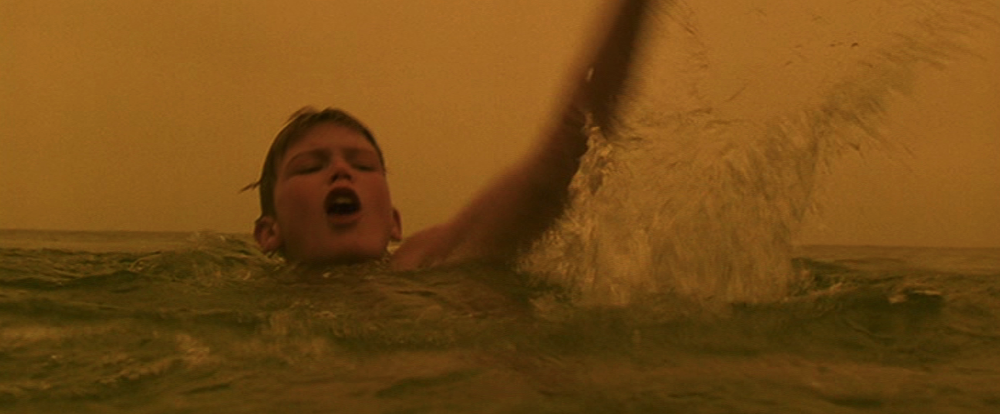 Mid-shot of Anton far ahead of VincentLighting using sepia coloured filter to emphasise that it is a memory / flashbackDialogue: ‘Come on you coward’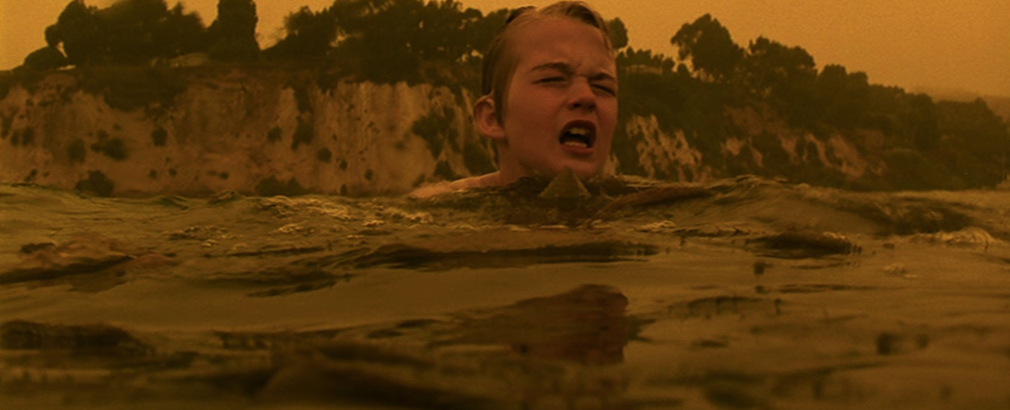 Cuts to mid-shot of Vincent who is in trouble – too tired to continue swimming with a pained expression on his faceVoiceover continued: ‘Of course, it was always me.’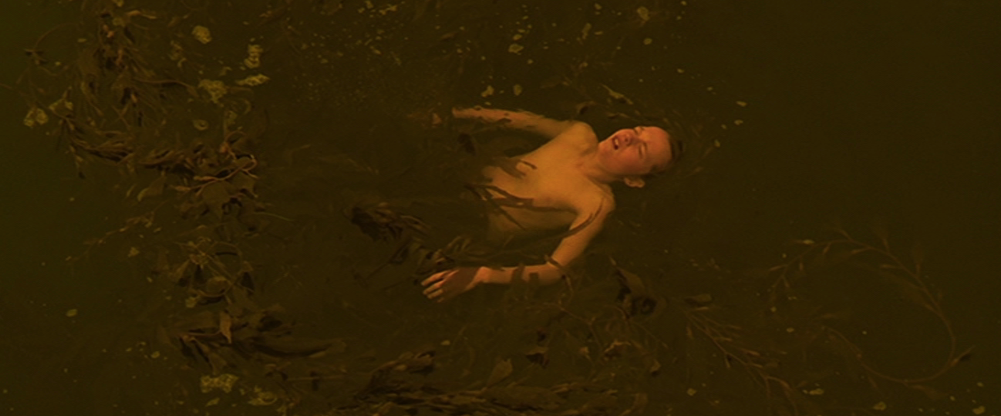 Over-head shot of Vincent floating on his back – expresses his disappointment and feelings of failureVoiceover continued: ‘Anton was by far the stronger swimmer; he had no excuse to fail.’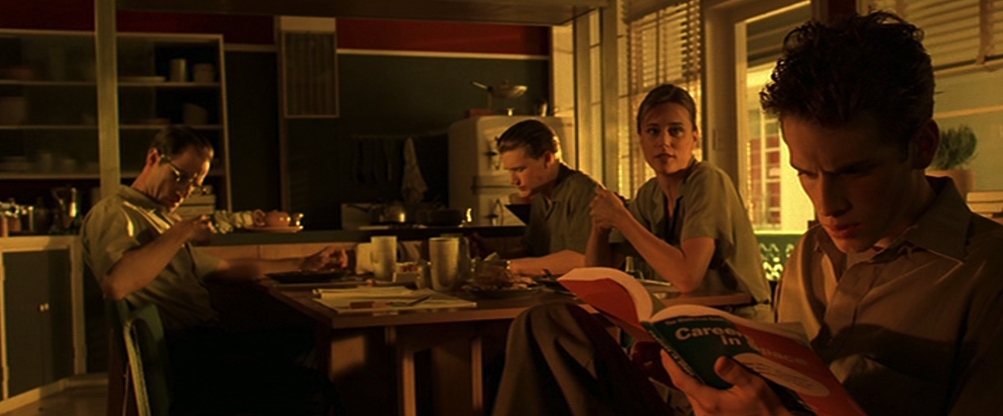 Cuts and flashforward to family sitting round the dinner tableVincent at the foreground and off-centre of shot to show how he is physically and emotionally distanced from his family – doesn’t fit in and studyingFill light creating shadow on his face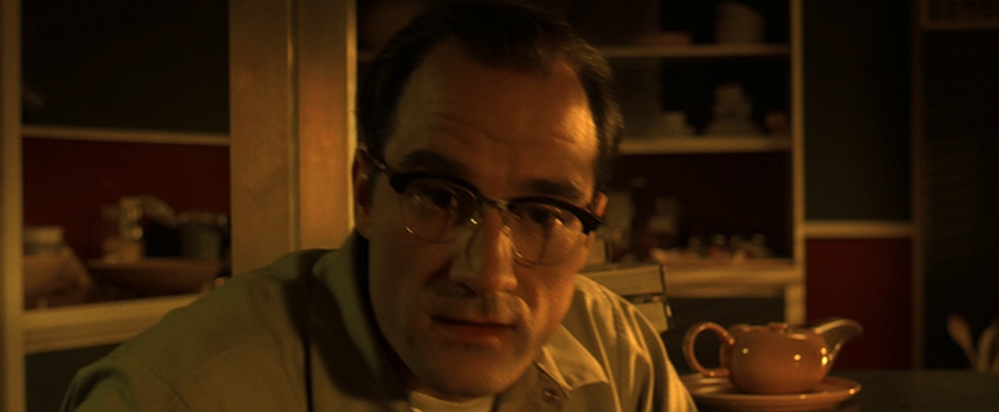 Cuts to close-up of his father’s faceFill light from the side creating shadow on the face as he delivers ‘bad news’ to VincentDialogue: ‘The only way you’ll see the inside of a spaceship is if you’re cleaning it…’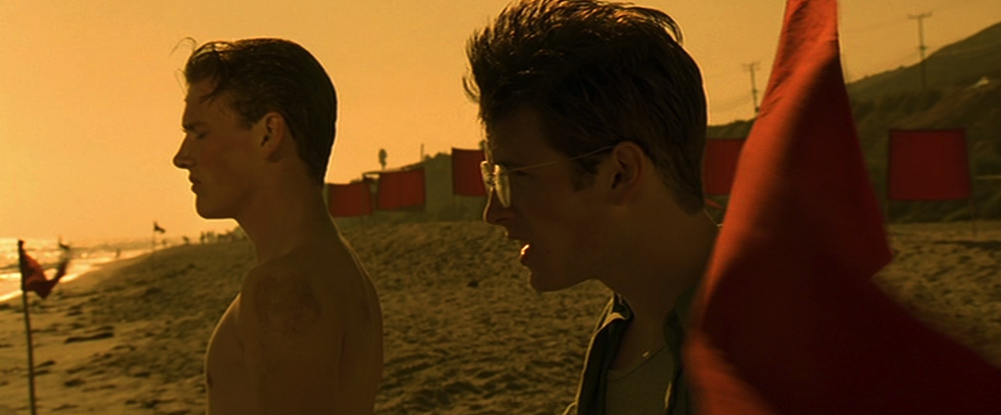 Cuts to show flashforward – now the boys are ready to swim again as adolescentsBright lighting to suggest hopeDialogue: ‘You sure you want to do this? You know you’re gonna lose…’ – Anton to VincentSound of wind blowing the flags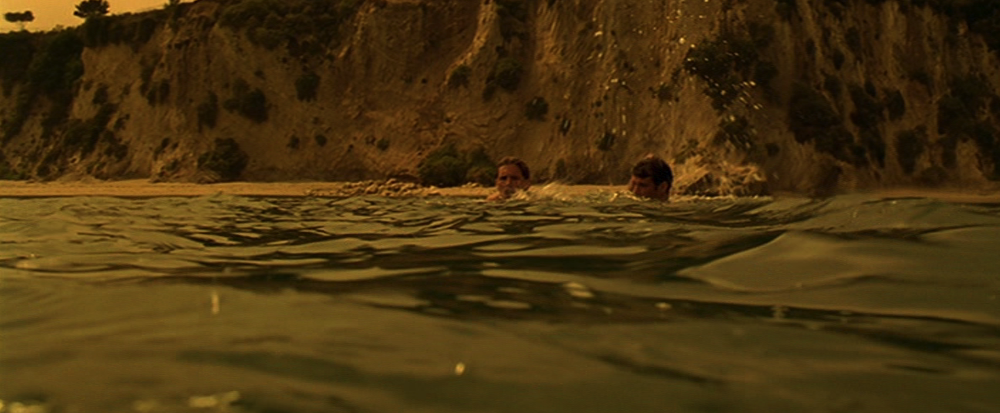 Mid-shot of boys entering the water echoes earlier shot, but camera is reversed (now in front of them instead of behind) to foretell a different outcomeVoiceover: ‘It was the last time we swam together…’Instrumental music reintroduced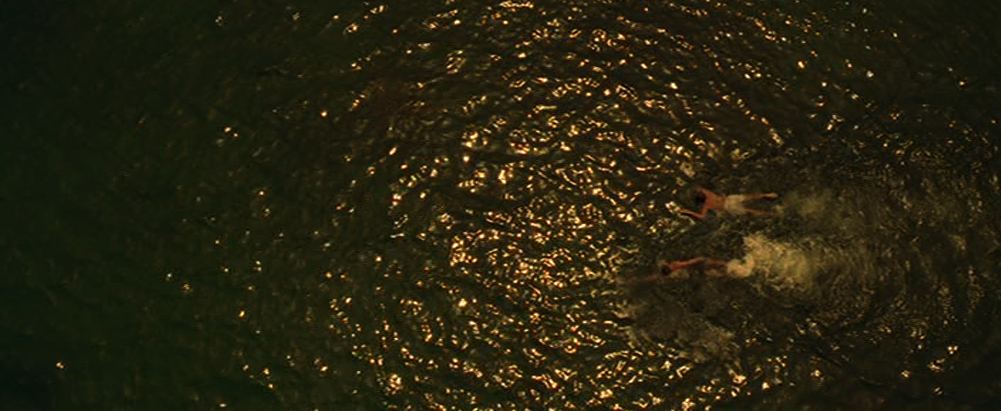 Overhead double-shot to show the boys side-by-side in their swim – again, echoing the earlier raceLighting suggests that Vincent is coming out of the shadows in to the light (metaphorically out of his brother’s shadow)Voiceover: ‘ Something was very different about that day…’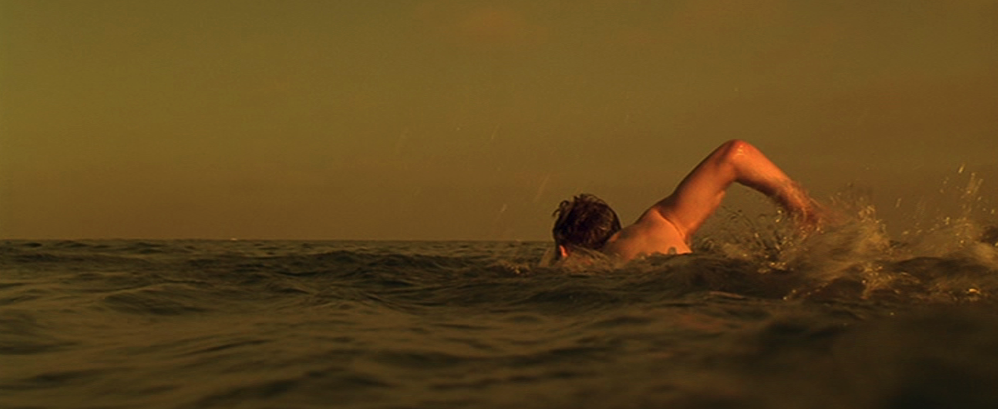 Point-of-view shot from Anoton’s perspective showing Vincent pull away – mirrors earlier raceSunlight shining down on Vincent emphasising his ‘heroic’ featVoiceover continued: ‘Everytime Anoton tried to pull away, he found me right beside him until finally the impossible happened.’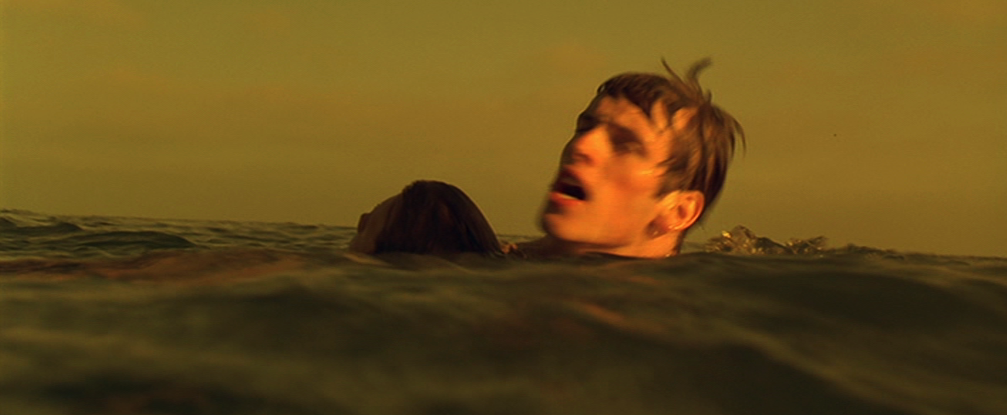 Close-up of Vincent saving Anton from drowning – his triumphant moment as he ‘beats’ his brother for the first time in their livesVoiceover continued: ‘It was the one moment in our lives that my brother was not as strong as he believed, and I was not as weak.  It was the moment that made everything else possible!’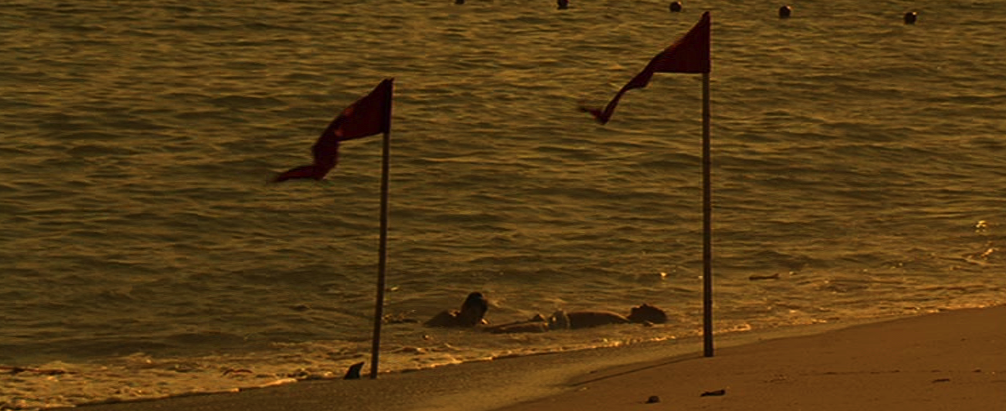 Long-shot of both brothers washed up on the shoreSound of waves lapping the shore – more peaceful than earlier to suggest the calmness now in Vincent’s lifeDarker lighting suggesting a new beginning for Vincent and Anton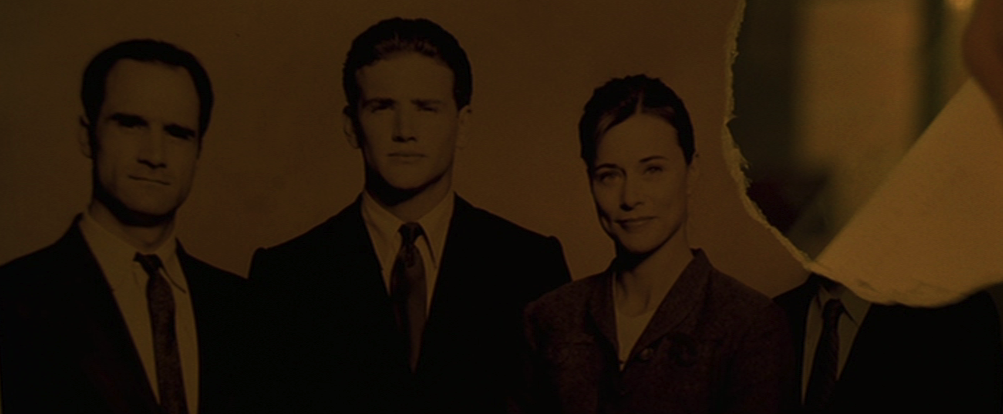 Cuts to an extreme close-up of family photograph indicating another shift in timeVincent tears his own face from family photograph – suggests he has now disowned them as they had to himLighting is now very dark as it is at night – hiding away in shadows